Présentation de l'articulation du concours avec la vie de l'établissement : projet d'établissement, valorisation, communication...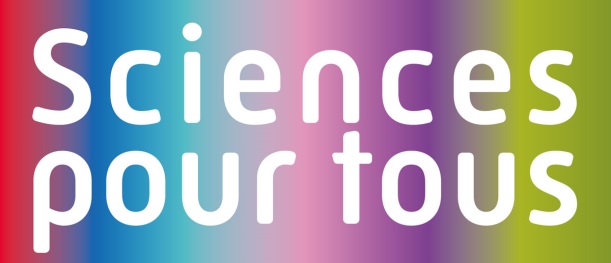 Prix du livre de sciences pour tousannée scolaire 2017-2018l’intelligence artificielleNom de l'établissement : Adresse de l'établissement :Nom du porteur de projet :Adresse mail porteur de projet :Nom des enseignants participant au projet :Nombre d'élèves concernés (facultatif) :Signature chef.fe d’établissement